Приложение №1Расшифровка штрихкода. С помощью штрихового кода зашифрована информация о некоторых наиболее существенных параметрах продукции. Наиболее распространены американский Универсальный товарный код UPC и Европейская система кодирования EAN. Наиболее распространенны EAN/UCC товарные номера EAN-13, EAN-8, UPC-A, UPC-Е и 14-разрядный код транспортной упаковки ITF-14. Так же существует 128 разрядная система UCC/EAN-128. Согласно той или иной системе, каждому виду изделия присваивается свой номер, состоящий чаще всего из 13 цифр (EAN-13).Возьмем, к примеру, цифровой код: 4820024700016. Первые две цифры (482) означают страну происхождения (изготовителя или продавца) продукта, следующие 4 или 5 в зависимости от длины кода страны (0024) - предприятие-изготовитель, еще пять (70001) - наименование товара, его потребительские свойства, размеры, массу, цвет. Последняя цифра (6) контрольная, используемая для проверки правильности считывания штрихов сканером EAN-13: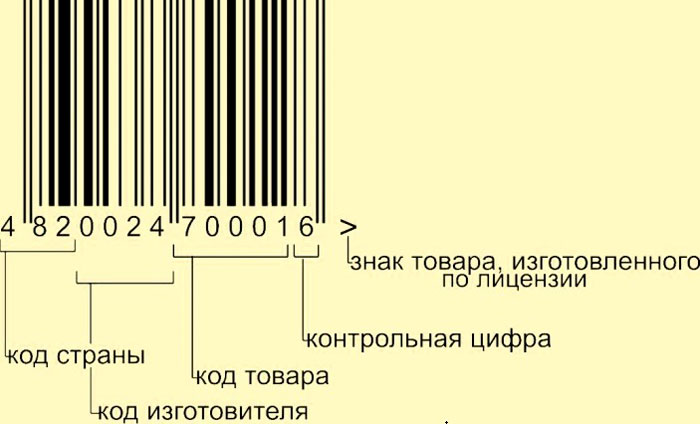 Для кода товара:цифра: наименование товарацифра: потребительские свойствацифра: размеры, масса,цифра: ингредиенты,цифра: цвет.Пример вычисления контрольной цифры для определения подлинности товараСложить цифры, стоящие на четных местах: 8+0+2+7+0+1=18Полученную сумму умножить на 3: 18x3=54Сложить цифры, стоящие на нечетных местах, без контрольной цифры: 4+2+0+4+0+0=10Сложить числа, указанные в пунктах 2 и 3: 54+10=64Отбросить десятки: получим 4Из 10 вычесть полученное в пункте 5: 10-4=6Если полученная после расчета цифра не совпадает с контрольной цифрой в штрих-коде, это значит, что товар произведен незаконно.Для кода страны-изготовителя отводится два или три знака, а для кода предприятия - четыре или пять. Товары, имеющие большие размеры, могут иметь короткий код, состоящий из восьми цифр - EAN-8.Как правило, код страны присваивается Международной ассоциацией EAN. Обращаем внимание потребителей на то, что код странны никогда не состоит из одной цифры. Иногда код, нанесенный на этикетку, не соответствует стране изготовителю заявленной на упаковке, тут причин может быть несколько. Первая: фирма была зарегистрирована и получила код не в своей стране, а в той, куда направлен основной экспорт ее продукции. Вторая: товар был изготовлен на дочернем предприятии. Третья: возможно, товар был изготовлен в одной стране, но по лицензии фирмы из другой страны. Четвертая - когда учредителями предприятия становятся несколько фирм из различных государств.Таблица соответствия штрих-кодов стран в системе "EAN".СТРАНАШТРИХ-КОДАвстралия93Австрия90-91Аргентина779Бельгия54Болгария380Боливия777Босния387Бразилия789Великобритания50Венгрия599Венесуэла759Вьетнам893Г ваделупа489Гватемала740-745Германия400-440Гондурас740-745Греция520Дания57Доминиканская республика746Израиль729Индия890Индонезия899Ирландия539Исландия569Испания84Италия80-83Канада00-09Кипр529Китай690-691Колумбия770Коста-Рика740-745Куба850Латвия475Литва477Люксембург54Мавритания609Малайзия955Мальта535Марокко и Западная Сахара611Мексика750Молдова484Нидерланды87Никарагуа740-745Новая Зеландия94Норвегия70Панама740-745Парагвай784Перу775Польша590Португалия560Россия460Румыния594Сальвадор740-745Сербия860Сингапур888Словакия858Словения383США00-09Таиланд885Тайвань471Тунис619Турция869У краина482Уругвай773Филиппины480Финляндия64Франция30-37Хорватия385Чехия859Чили780Швейцария76Швеция73Шри-Ланка479Эквадор786Эстония474Южная Корея880Южно-Африканская Республика600-601Япония49